ВНИМАНИЕ! Весенний паводок!Наибольшую опасность весенний паводок представляет для детей.Оставаясь без присмотра родителей и старших, не зная мер безопасности, дети часто играют на обрывистых берегах водоёмов, а иногда катаются на льдинах водоема. Чувство опасности у ребенка зачастую развито слабее чувства любопытства. Такая беспечность порой кончается трагически. Весной нужно усилить контроль за местами игр детей.Не допускайте детей к водоемам без надзора взрослых, особенно во время ледохода; предупредите их об опасности нахождения на льду при вскрытии реки или озера от ледяного покрова. Расскажите детям о правилах поведения в период паводка, запрещайте им шалить у воды, пресекайте лихачество. Оторванная льдина, холодная вода, быстрое течение грозят гибелью. Помните, что в период паводка, даже при незначительном ледоходе, несчастные случаи чаще всего происходят с детьми. Разъясните детям меры предосторожности в период ледохода и весеннего паводка: В период весеннего паводка и ледохода запрещается:Выходить на лед водоемов во время весеннего паводка.Стоять на обрывистых и подмытых берегах - они могут обвалиться.При  наблюдении за ледоходом с моста, набережной или причала, не  перегибаться через перила и другие  ограждения.                                      переправляться через реку в период ледохода;собираться на мостиках, плотинах и запрудах;приближаться к ледяным заторам, отталкивать льдины от берегов,измерять глубину реки или любого водоема,ходить по льдинам и кататься на них.Будьте осторожны во время весеннего паводка и ледохода.Не подвергайте свою жизнь и жизнь своих детей опасности!!!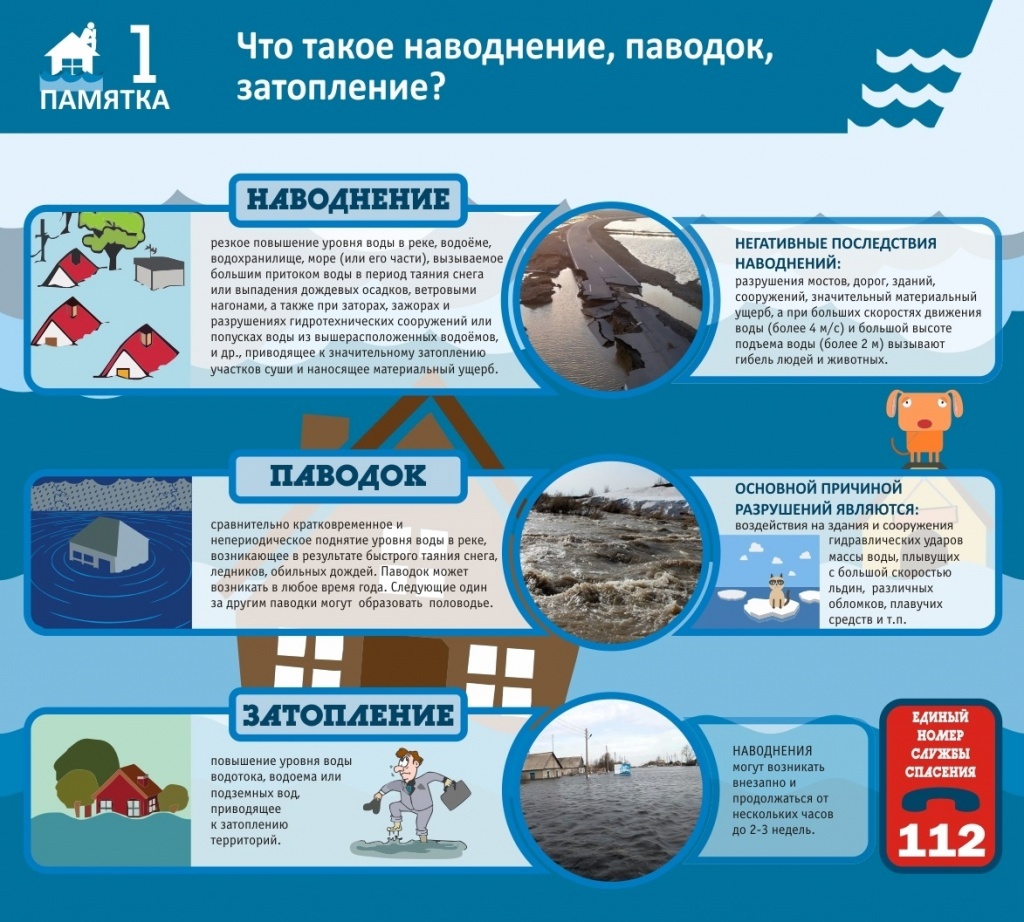 